Záväzná prihláška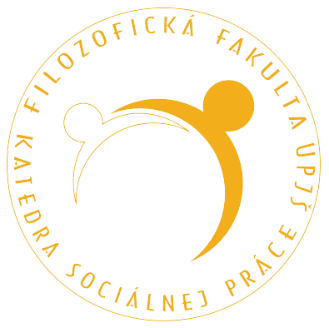 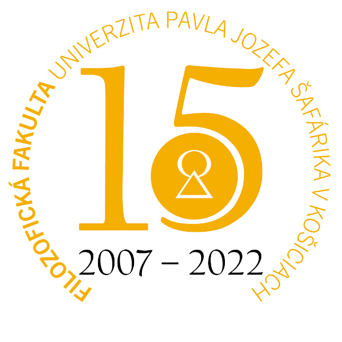 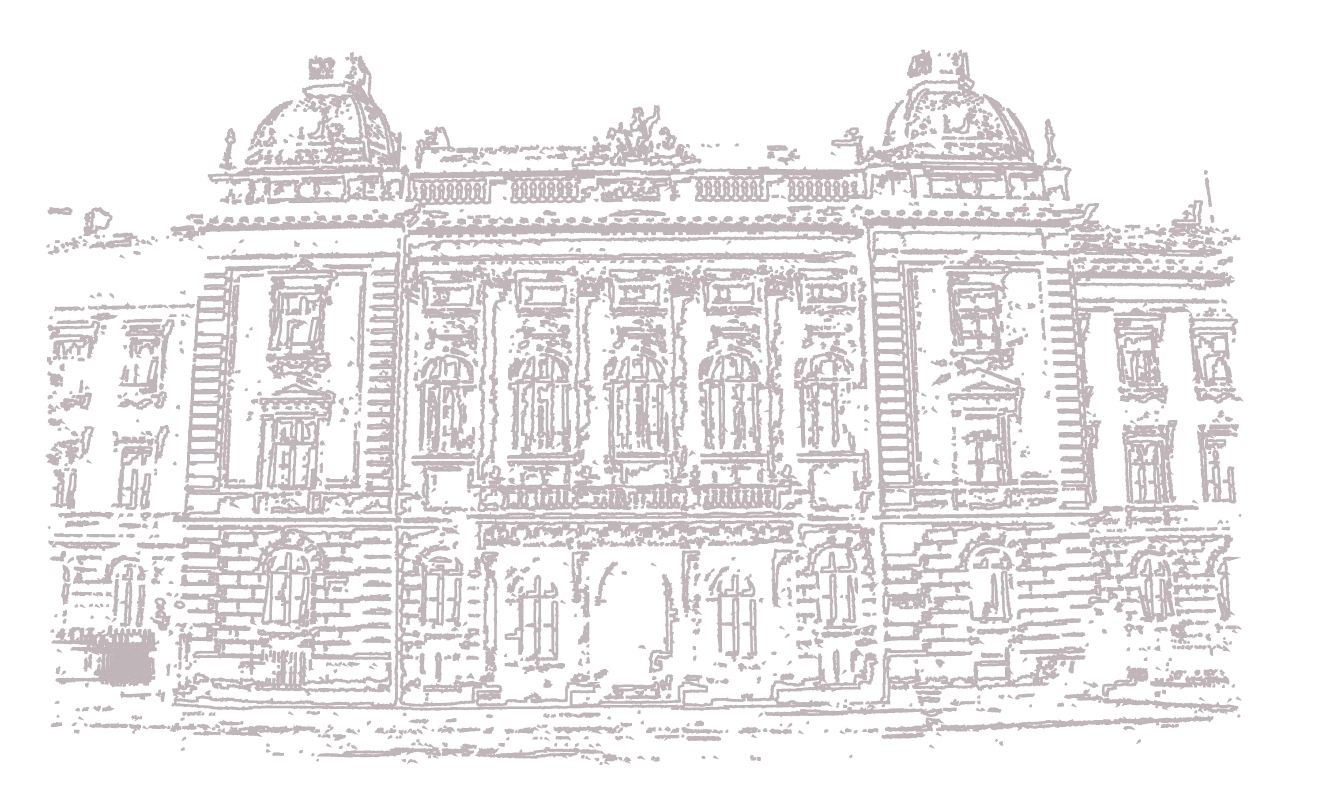 na vedeckú konferenciu s medzinárodnou účasťou„Súčasnosť a budúcnosť sociálnej práce v reflexiách spoločenských zmien“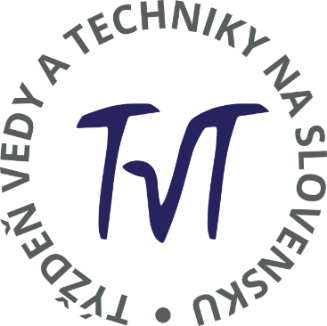 10. ročník Košických dní sociálnej práce25.11.2022Konferencia sa koná v rámci realizácie projektu VEGA 1/0754/21: „Push-pull“ sociálne faktory súvisiace s mierou radikalizácie adolescentov v kontexte sociálnej práce 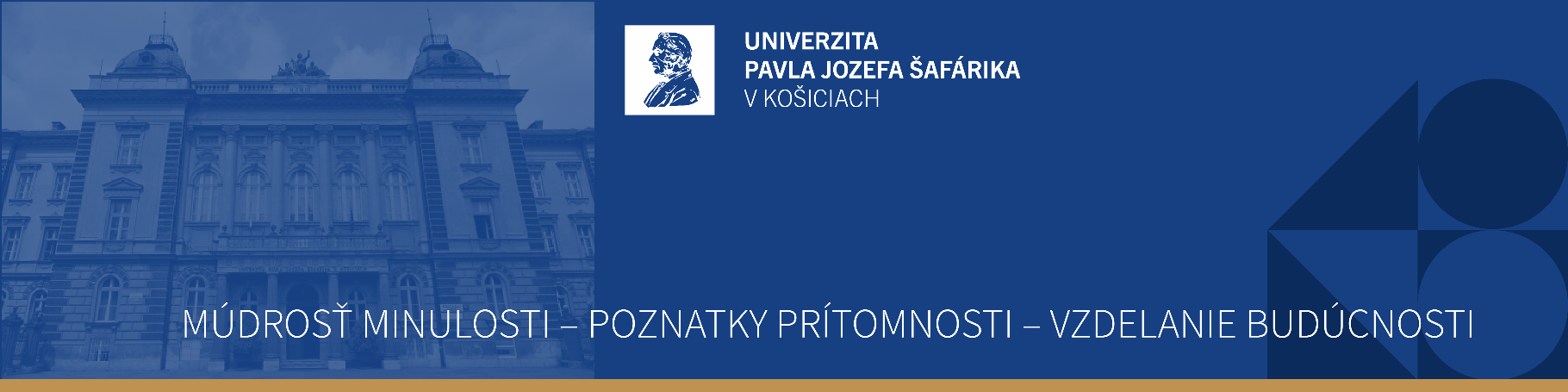 Týmto sa záväzne prihlasujem na konferenciu „Súčasnosť a budúcnosť sociálnej práce v reflexiách spoločenských zmien“ Prihlasovací formulárZúčastním/Nezúčastním* sa obeda v reštaurácii „Castrum Boldua“ so spoločným programom v obci Boldogkőváralja (Podboldogčín) v Maďarsku. Dopravu zabezpečuje organizátor konferencie. Predpokladaný odchod 12:15 / Predpokladaný príchod 16:30Poplatok za stravu si hradí účastník programu sám (cca 20€/osoba)Prihlasovanie aktívnych a pasívnych účastníkov konferencie, ako aj záujemcov o spoločný program, je možné len prostredníctvom tohto prihlasovacieho formulára (záväzná prihláška) zaslaného na adresu: ksp.kosickedni@gmail.com  najneskôr do:                                 15.11.2022* ponechajte jednu možnosť 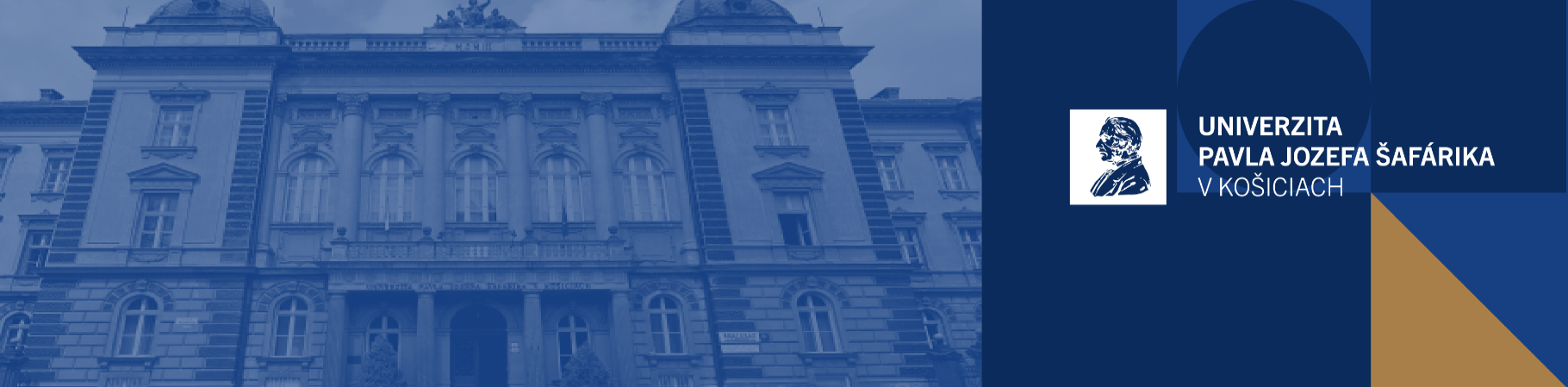 Priezvisko a meno:Inštitúcia:Zúčastním sa*:aktívne/ pasívneNázov referátu:Názov referátu v AJ: